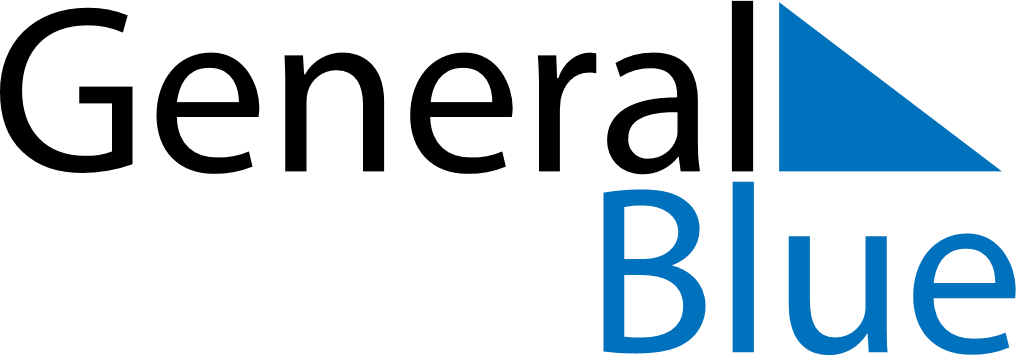 Luxembourg 2026 HolidaysLuxembourg 2026 HolidaysDATENAME OF HOLIDAYJanuary 1, 2026ThursdayNew Year’s DayApril 3, 2026FridayGood FridayApril 5, 2026SundayEaster SundayApril 6, 2026MondayEaster MondayMay 1, 2026FridayLabour DayMay 9, 2026SaturdayEurope DayMay 14, 2026ThursdayAscension DayMay 25, 2026MondayWhit MondayJune 23, 2026TuesdayL’anniversaire du Grand-DucAugust 15, 2026SaturdayAssumptionNovember 1, 2026SundayAll Saints’ DayDecember 25, 2026FridayChristmas DayDecember 26, 2026SaturdayBoxing Day